INDICAÇÃO Nº 1084/2021Ementa: Instalação de lixeiras – Bairro Jardim Imperial.Sr. Presidente:O vereador Thiago Samasso solicita que seja encaminhado a Excelentíssima Sra. Prefeita Municipal a seguinte indicação:Instalação de lixeiras, por toda a extensão do passeio público central ao longo da Avenida Joaquim Alves Correia, desde o bairro Jardim Imperial, até o bairro Ponte Alta.JUSTIFICATIVA:Conforme fotos anexas, identificamos a necessidade de instalação de lixeiras, por toda a extensão do passeio público central ao longo da Avenida Joaquim Alves Correia, desde o bairro Jardim Imperial, até o bairro Ponte Alta.Verificamos que não há nenhuma lixeira por todo local, fato que acarreta o descarte de lixo no chão pelos munícipes que transitam no local..Valinhos, 21 de maio de 2021.THIAGO SAMASSOVereador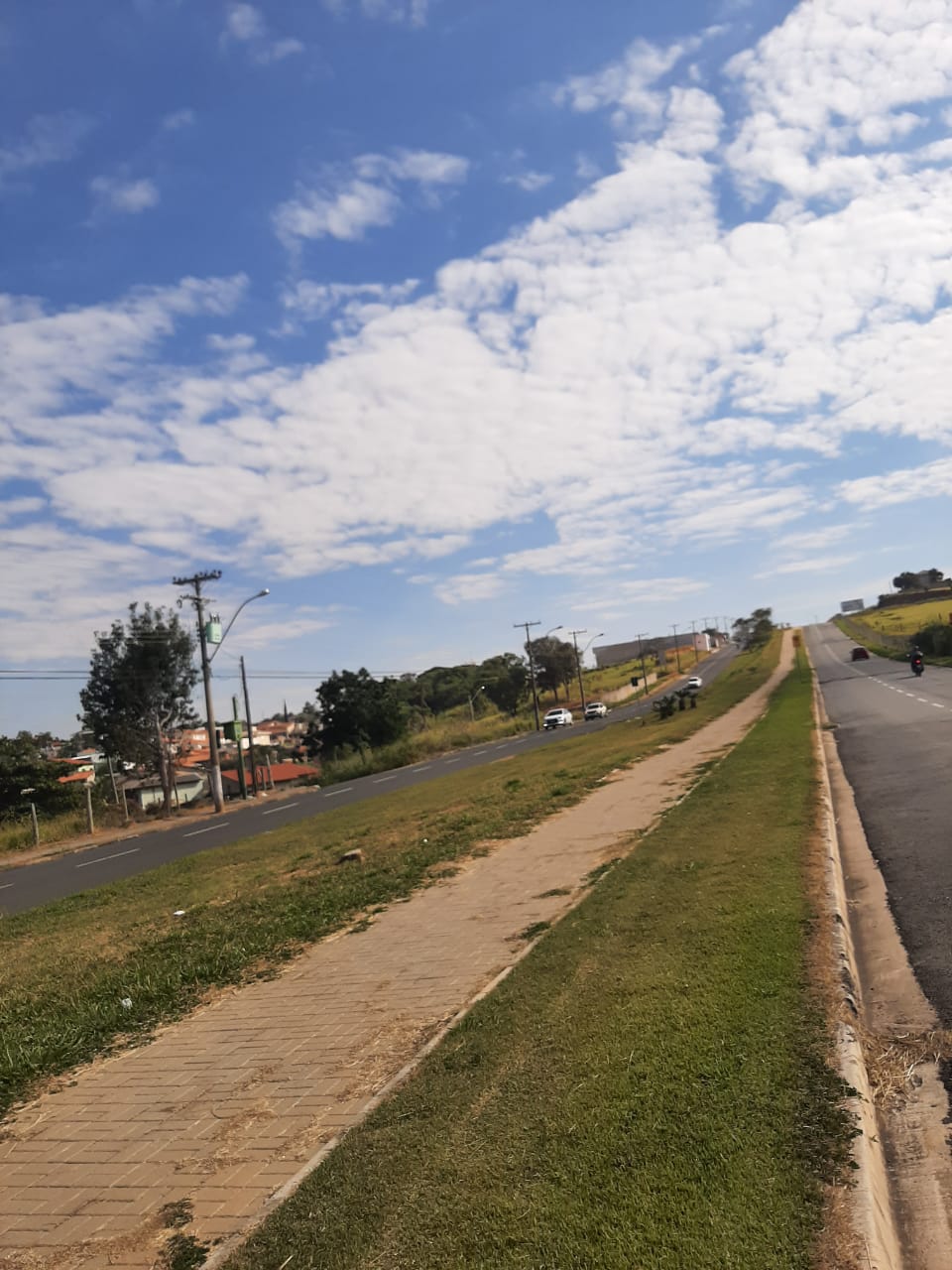 